FACTORS TO CONSIDER WHEN CHOOSING SCHOOLS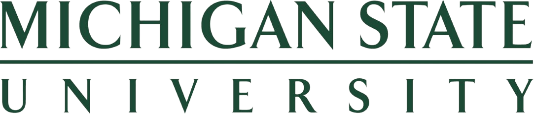 When applying to professional school, every applicant will have their own specific list of factors that matter most to them. Consider the factors on this webpage, as well as any additional characteristics that are important to you. Make a list of factors prioritized by what is most and least important to you. Fill in one chart for each school you are considering and compare charts to help in your decision. School Name: __________________________________________Likelihood of Applying: Will apply Undecided     Unlikely to apply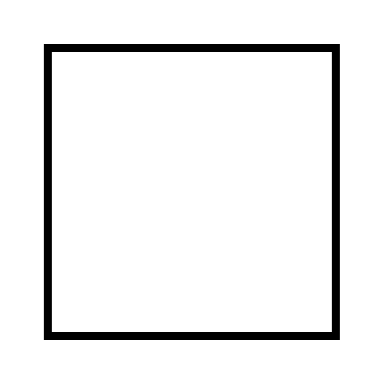 Follow-up questions to ask: PriorityFactorIdeal FitGood FitUndecidedNot a FitNotes12345678910